Экскурсионный тур - Казань и Древний Болгар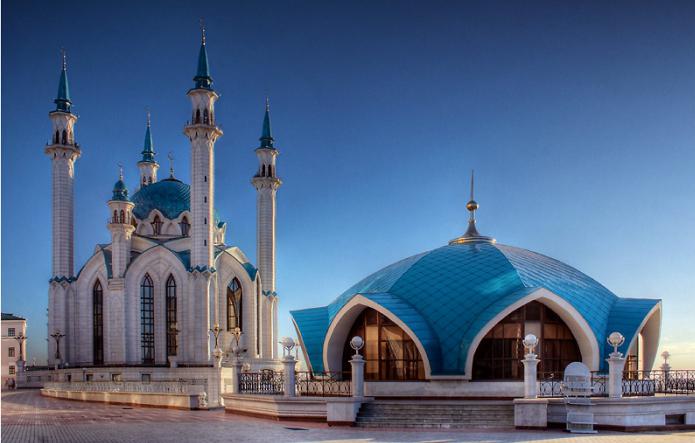 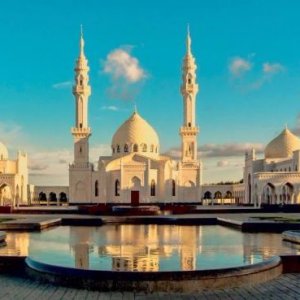 ВЫЕЗДЫ: 28.04-01.05, 19.05-22.05, 02.06-05.06, 16.06-19.06, 30.06-03.07, 14.07-17.07, 28.07-31.07, 11.08-14.08, 25.08-28.08, 08.09-11.09, 22.09-25.09    Продолжительность: 2 дня/ 1 ночь + 2 ночных переезда Стоимость автобусного тура на 1 человека в рублях:Скидки: детям до 7 лет - 1200 рублей (без основного места в гостинице).Пенсионерам, детям до 12 лет на основном месте - 150 рублейВ стоимость включено:- Проезд на комфортабельном туристическом автобусе, страховка в транспорте- Экскурсионное обслуживание, трансферы по маршруту- Питание по программе (в Казани: завтрак и обед; в Болгаре: обед и ужин)- Экскурсия по Болгарскому историко-архитектурному музею-заповеднику с гидом. Входные билеты в музей Булгарской цивилизации.- Проживание в гостинице Казани- В автобусе бесплатный чай и кофе, услуги гида-сопровождающегоДополнительно оплачивается (по желанию): Посещение страусиной фермы в Болгарах - взрослые 150 руб, школьники, пенсионеры - 100 руб, дети до 7 лет - бесплатно.Музей Хлеба - взрослые 150 руб, школьники, пенсионеры - 100 руб, дети до 7 лет - бесплатно.1 ДЕНЬ23.00г.Пермь -  ул.Мира, 41/1 (кафе "Макдональдс" у ТРК "Столица").2 ДЕНЬ(Весь день программа проходит по моск. времени)07.00 Прибытие в г.Казань. 2 ДЕНЬ(Весь день программа проходит по моск. времени)07.00Завтрак (входит в стоимость)2 ДЕНЬ(Весь день программа проходит по моск. времени)08.00Обзорная экскурсия по Казани с посещением Кремля. Под руководством опытного гида Вы увидите старейшие улицы Казани. Вы посетите Крестовоздвиженскую церковь, где находится Ватиканский список Казанской иконы Божьей Матери и Казанский Кремль, с посещением мечети Кул-Шариф, Благовещенского собора, с осмотром Пушечного двора, падающей Башни Сююмбике, Президентского дворца, усыпальницы казанских ханов.2 ДЕНЬ(Весь день программа проходит по моск. времени)11.00Обед в кафе города (входит в стоимость)2 ДЕНЬ(Весь день программа проходит по моск. времени)12.00Самостоятельная прогулка по улице Баумана. Вы увидите множество интереснейших архитектурных объектов, памятников культуры: потрясающая по красоте колокольня Богоявления, памятник Ф.Шаляпину, нулевой меридиан, аллея национальных звезд, памятник коту Казанскому, который исполняет заветные желания и приносит богатство, екатерининская карета, удивительные фонтаны и многое другое.2 ДЕНЬ(Весь день программа проходит по моск. времени)14.00Трансфер в гостиницу. Размещение. Свободное время.2 ДЕНЬ(Весь день программа проходит по моск. времени)15.00Бесплатный трансфер до аквапарка Ривьера (билеты приобретаются самостоятельно в кассах, расположенных в аквапарке).3 ДЕНЬ (Весь день программа проходит по моск. времени)07.00Отправление в г.Болгар3 ДЕНЬ (Весь день программа проходит по моск. времени)10.00Обед в кафе3 ДЕНЬ (Весь день программа проходит по моск. времени)11.00Экскурсия в Болгарское городище.  - Соборную мечеть и Большой Минарет,  Восточный и Северный мавзолей 
- Ханскую усыпальницу и Малый Минарет, Черную палату.Посещение музея Болгарской цивилизации.Посещение Белой Мечети - одно из самых значительных сооружений, пополнивших современную коллекцию архитектурного наследия Татарстана. Белая чинность строения, придает мечети сходство с индийским Тадж-Махалом.3 ДЕНЬ (Весь день программа проходит по моск. времени)14.0016.00Свободное время.  Самостоятельно посещение страусиной фермы в Болгарах.  Самостоятельное посещение "Музея Хлеба".  Интерактивный музей истории земледелия и производства хлеба с древнейших времен до XX века.Ужин в кафе3 ДЕНЬ (Весь день программа проходит по моск. времени)17.00Отправление в Пермь4 ДЕНЬ07.00Прибытие в ПермьДата заездаГостиницы (центр города) Взрослый Взрослый ВзрослыйДата заездаГостиницы (центр города)2-х местный1-но местныйдоп.место28.04-01.05.2017"Фатима" (удобства на этаже)55005800535028.04-01.05.2017"Алмаз" (удобства в номере"59506750545019.05-22.05.2017"Маяковская" (удобства в номере)59506750545002.06-05.06.2017"Маяковская" (удобства в номере"59506750545016.06-19.06.2017"Фатима" (удобства на этаже)55005800535016.06-19.06.2017"Фатима" (удобства в номере)59506750545030.06-03.07.2017"Фатима" (удобства на этаже)55005800535030.06-03.07.2017"Фатима" (удобства в номере"59506750545014.07-17.07.2017"Маяковская" (удобства в номере)59506750545028.07-31.07.2017"Маяковская" (удобства в номере"59506750545011.08-14.08.2017"Маяковская" (удобства в номере)59506750545025.08-28.08.2017"Фатима" (удобства на этаже)55005800535025.08-28.08.2017"Фатима" (удобства в номере"59506750545008.09-11.09.2017"Фатима" (удобства на этаже)55005800535008.09-11.09.2017"Фатима" (удобства в номере"59506750545022.09-25.09.2017"Фатима" (удобства на этаже)55005800535022.09-25.09.2017"Фатима" (удобства в номере"595067505450